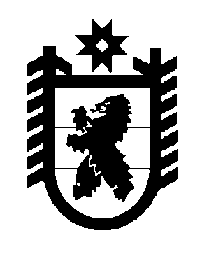 Российская Федерация Республика Карелия    ПРАВИТЕЛЬСТВО РЕСПУБЛИКИ КАРЕЛИЯПОСТАНОВЛЕНИЕот  17 октября 2016 года № 381-Пг. Петрозаводск Об Условиях и порядке оплаты в 2016 году стоимости путевок в организации отдыха детей и их оздоровления, проезда на междугородном и пригородном транспорте организованных групп детей и лиц, их сопровождающих, к местам отдыха детей и их оздоровления и обратноВ соответствии с Правилами предоставления в 2016 году из федерального бюджета бюджетам субъектов Российской Федерации иных межбюджетных трансфертов на финансовое обеспечение мероприятий, связанных с отдыхом и оздоровлением детей, находящихся в трудной жизненной ситуации, утвержденными постановлением Правительства Российской Федерации от 14 апреля 2016 года № 309, Правительство Республики Карелия п о с т а н о в л я е т:Утвердить прилагаемые Условия и порядок оплаты в 2016 году стоимости путевок в организации отдыха детей и их оздоровления, проезда на междугородном и пригородном транспорте организованных групп детей и лиц, их сопровождающих, к местам отдыха детей и их оздоровления и обратно.           Глава Республики Карелия                                                                  А.П. Худилайнен    Приложение к постановлению Правительства Республики Карелия от  17 октября 2016 года № 381-ПУсловия и порядок оплаты в 2016 году стоимости путевок в организации отдыха детей и их оздоровления, проезда на междугородном и пригородном транспорте организованных групп детей и лиц, их сопровождающих, к местам отдыха детей и их оздоровления и обратно1. Настоящие Условия и порядок определяют правила оплаты стоимости путевок в организации отдыха детей и их оздоровления (в загородные лагеря отдыха и оздоровления детей, детские оздоровительные центры, базы и комплексы, детские оздоровительно-образовательные центры, санаторно-оздоровительные детские лагеря и иные организации (далее – стационарные лагеря), детские лагеря труда и отдыха, детские лагеря палаточного типа, детские специализированные (профильные) лагеря, детские лагеря различной тематической направленности (оборонно-спортивные лагеря, туристические лагеря, эколого-биологические лагеря, творческие лагеря, историко-патриотические лагеря, технические лагеря, краеведческие и другие лагеря), созданные при организациях социального обслуживания, санаторно-курортных организациях, общественных организациях (объединениях) и иных организациях (далее – профильные лагеря), проезда на междугородном и пригородном транспорте организованных групп детей и лиц, их сопровож-дающих, к местам отдыха детей и их оздоровления и обратно за счет иных межбюджетных трансфертов из федерального бюджета бюджету Республики Карелия на финансовое обеспечение мероприятий, связанных с отдыхом и оздоровлением детей, находящихся в трудной жизненной ситуации, в организациях отдыха детей и их оздоровления, расположенных на территории Российской Федерации (далее – иные межбюджетные трансферты).2. Иные межбюджетные трансферты предоставляются в целях финансового обеспечения расходов на оплату стоимости путевок в организации отдыха детей и их оздоровления, расположенные как на территории Республики Карелия, так и за ее пределами, проезда на междугородном и пригородном  транспорте организованных групп детей к местам отдыха детей и их оздоровления и обратно.3. Путевка предоставляется родителям (иным законным представителям), имеющим детей, проживающих на территории Республики Карелия и являющихся гражданами Российской Федерации, для детей в возрасте от 6 до 18 лет, в том числе:а) от 6 до 16 лет включительно на дату заезда из числа обучающихся общеобразовательных организаций, – в стационарные лагеря, расположенные на территории Республики Карелия и иных субъектов Российской Федерации;б) от 6 до 18 лет включительно на дату заезда, – в профильные лагеря, расположенные на территории Республики Карелия и иных субъектов Российской Федерации.4. Бесплатные путевки предоставляются:а) для детей, находящихся в трудной жизненной ситуации, – в профильные лагеря, расположенные на территории Республики Карелия и иных субъектов Российской Федерации;б) для детей, находящихся в трудной жизненной ситуации: проживающих в малоимущих семьях, детей-инвалидов, детей, оставшихся без попечения родителей, детей, находящихся в специальных учебно-воспитательных учреждениях, в специализированных учреждениях для несовершеннолетних, нуждающихся в социальной реабилитации, – в стационарные лагеря, расположенные на территории Республики Карелия и иных субъектов Российской Федерации.5. Для детей, находящихся в трудной жизненной ситуации, за исключением детей, указанных в подпункте «б» пункта 4 настоящих Условий и порядка, предоставляются путевки в стационарные лагеря, расположенные на территории Республики Карелия и иных субъектов Российской Федерации, на условиях частичной оплаты.Размер оплаты стоимости путевок родителями (иными законными представителями) определяется Правительством Республики Карелия.6. Для получения путевки в стационарные лагеря родители (иные законные представители) ребенка представляют в государственные казенные учреждения социальной защиты – центры социальной работы городов и районов Республики Карелия (далее – центры) заявление по форме согласно приложению 1 к настоящим Условиям и порядку, копию свидетельства о рождении ребенка, для детей старше 14 лет  – копию паспорта. Одновременно в центры представляются следующие документы:а) для детей, проживающих в малоимущих семьях:справка о составе семьи в случае, если родители (иные законные представители) не являются получателями пособий на ребенка (в случае непредставления указанной справки информацию о составе семьи центры запрашивают в уполномоченных органах (организациях) самостоятельно);сведения о доходах семьи за три последних календарных месяца для расчета среднедушевого дохода семьи в случае, если родители (иные законные представители) не являются получателями пособий на ребенка;б) для детей-инвалидов – справка федерального государственного учреждения медико-социальной экспертизы, подтверждающая факт установления инвалидности;в) для детей, оставшихся без попечения родителей, – копия акта органа опеки и попечительства о назначении опекуна или попечителя, копия акта органа опеки и попечительства об устройстве ребенка в организацию для детей-сирот и детей, оставшихся без попечения родителей;г) для детей, находящихся в специальных учебно-воспитательных учреждениях или в специализированных учреждениях для несовершенно-летних, нуждающихся в социальной реабилитации, – справка о нахождении ребенка в указанных учреждениях;д) для детей, находящихся в трудной жизненной ситуации, за исключением детей, указанных в подпункте «б» пункта 4 настоящих Условий и порядка:документ, подтверждающий нахождение ребенка в трудной жизненной ситуации (при наличии): справка с места работы родителей (иных законных представителей) ребенка, справка с места учебы ребенка, справка организации социального обслуживания населения или учреждения социальной защиты, справка медицинской организации для получения путевки на санаторно-курортное лечение формы № 070/у, копия свидетельства о расторжении брака, копия свидетельства о смерти одного из родителей, справка о рождении формы № 25, выданная органом записи актов гражданского состояния. Справку органа службы занятости родители (иные законные представители) вправе представить по собственной инициативе;страховой номер индивидуального лицевого счета гражданина в системе обязательного пенсионного страхования (при наличии);справка о составе семьи (в случае непредставления указанной справки информацию о составе семьи центры запрашивают в уполномоченных органах (организациях) самостоятельно);сведения о доходах семьи за три последних календарных месяца для расчета среднедушевого дохода семьи в случае, если родители (иные законные представители) не являются получателями пособий на ребенка.7. Для получения путевки в профильный лагерь родителями (иными законными представителями) ребенка представляются организаторам профильного лагеря следующие документы:а) заявление в произвольной форме;б) документ, подтверждающий нахождение ребенка в трудной жизненной ситуации (при наличии): справка с места работы родителей (иных законных представителей) ребенка, справка с места учебы ребенка, справка организации социального обслуживания населения или учреждения социальной защиты, справка медицинской организации для получения путевки на санаторно-курортное лечение формы № 070/у, копия свидетельства о расторжении брака, копия свидетельства о смерти одного из родителей, справка о рождении формы № 25, выданная органом записи актов гражданского состояния. Справку органа службы занятости родители (иные законные представители) вправе представить по собственной инициативе;в) копия свидетельства о рождении ребенка, для детей старше 14 лет – копия паспорта.8. В случае если родители (иные законные представители) ребенка отказываются от получения путевок в стационарные лагеря, расположенные на территории Республики Карелия и иных субъектов Российской Федерации, приобретенных Министерством социальной защиты, труда и занятости Республики Карелия, по заявлению родителя (иного законного представителя) допускается оплата стоимости путевок с продолжительностью смены не менее 18 календарных дней, приобретенных родителями (иными законными представителями) самостоятельно для детей в возрасте от 6 до 18 лет на дату заезда в стационарные лагеря.Оплата стоимости путевок производится в размере фактически подтвержденных расходов на приобретение путевки, но не более 11000 рублей, в порядке, установленном Министерством социальной защиты, труда и занятости Республики Карелия.Для оплаты стоимости путевки (полной или частичной), приобретенной родителями (иными законными представителями) ребенка самостоятельно, в стационарные лагеря, расположенные на территории Республики Карелия и иных субъектов Российской Федерации, в центры представляются  заявление по форме согласно приложению 2 к настоящим Условиям и порядку, копия свидетельства о рождении ребенка, для детей старше 14 лет – копия паспорта. Одновременно в центры представляются документы, указанные в пункте 6 настоящих Условий и порядка.По окончании нахождения ребенка в стационарных лагерях, но не позднее 1 октября текущего года, к вышеуказанным документам родителями (иными законными представителями) ребенка или другим лицом представляются:отрывной талон к путевке или документ, его заменяющий, заверенный подписью и печатью руководителя стационарного лагеря;платежный документ, подтверждающий факт оплаты стоимости путевки в стационарный лагерь.9. Рассмотрение документов и принятие решений о предоставлении путевок или об отказе в их предоставлении или об оплате (полной или частичной) стоимости путевок, приобретенных родителями (иными законными представителями) ребенка самостоятельно, осуществляется комиссиями, созданными в центрах, в состав которых входят представители центра, профсоюзных организаций, органов местного самоуправления (далее – комиссии).10. Комиссии начинают свою работу в течение 10 рабочих дней с даты поступления в центры из Министерства социальной защиты, труда и занятости Республики Карелия информации о распределении путевок.Комиссии рассматривают представленные родителями (иными законными представителями) ребенка документы, предусмотренные пунктами  6 – 8 настоящих  Условий и порядка, и принимают соответствующие решения в день начала своей работы.Решение комиссии по результатам рассмотрения документов, предусмот-ренных пунктами  6 – 8 настоящих Условий и порядка, представленных родителями (иными законными представителями) ребенка после даты начала работы комиссии, принимается в течение 20 рабочих дней с даты поступления в центры вышеуказанных документов.11. Основаниями для отказа в предоставлении путевки являются:непредставление родителями (иными законными представителями) документов, предусмотренных пунктами 6 – 8  настоящих Условий и порядка;невнесение родителями (иными законными представителями) ребенка средств в счет частичной оплаты путевки в соответствии с пунктом 5 настоящих Условий и порядка.12. Основаниями для отказа в оплате (полной или частичной) стоимости путевки, приобретенной родителями (иными законными представителями) ребенка самостоятельно, являются:непредставление родителями (иными законными представителями) документов, предусмотренных пунктами 6 – 8 настоящих Условий и порядка;продолжительность смены в стационарном лагере составляет менее 18 календарных дней.13. Центры формируют списки детей, которым предоставляются путевки, по форме, установленной Министерством социальной защиты, труда и занятости Республики Карелия.14. О принятом решении центры уведомляют родителей (иных законных представителей) ребенка в течение 5 рабочих дней с момента принятия решения.15. После получения уведомления о предоставлении путевки в течение 5 дней средства, предназначенные для частичной оплаты стоимости путевок, перечисляются родителями (иными законными представителями) ребенка на лицевой счет Министерства социальной защиты, труда и занятости Республики Карелия, открытый в Управлении Федерального казначейства по Республике Карелия («Средства, поступающие во временное распоряжение бюджетных учреждений»).Перечисление средств родителей (иных законных представителей) ребенка на счета исполнителей услуг осуществляется Министерством социальной защиты, труда и занятости Республики Карелия с указанного счета на основании платежных документов.16. Министерство социальной защиты, труда и занятости Республики Карелия осуществляет приобретение путевок в соответствии с Федеральным законом от 5 апреля 2013 года № 44-ФЗ «О контрактной системе в сфере закупок товаров, работ, услуг для обеспечения государственных и муниципальных нужд».17. Министерство социальной защиты, труда и занятости Республики Карелия осуществляет оплату (полную или частичную) стоимости путевок, приобретенных родителями (иными законными представителями) ребенка самостоятельно, путем перечисления средств на лицевой счет одного из родителей (иного законного представителя), указанный в заявлении, не позднее 30 календарных дней с даты принятия решения комиссией.18. Решение комиссии об отказе в предоставлении путевки в стационарный лагерь или оплаты (полной или частичной) стоимости путевки, приобретенной родителями (иными законными представителями) ребенка самостоятельно, может быть обжаловано заявителем в судебном порядке.Приложение 1 к Условиям и порядку оплаты в 2016 году стоимости путевок в организации отдыха детей и их оздоровления, проезда на междугородном и пригородном транспорте организованных групп детей и лиц, их сопровождающих, к местам отдыха детей и их оздоровления и обратно                                                Форма заявления                                      В государственное казенное учреждение                                       социальной защиты Республики Карелия                                                   «Центр социальной работы                                      ____________________________________»                                                                   (района, города)               Фамилия, имя, отчество ____________________________                               (если имеется) ____________________________                    Паспортные данные _____________________________                                                        _____________________________              Адрес места жительства  ____________________________                                                        _____________________________                                                        _____________________________                         Место работы ________________________________                                                  ________________________________       Телефоны (служебный, домашний) _______________________ЗАЯВЛЕНИЕПрошу предоставить путевку ребенкуФамилия, имя, отчество  _______________________________________________________Дата рождения _______________________________________________________________Место учебы _________________________________________________________________(школа, класс) в ____________________________________________________________________________ (загородный лагерь отдыха и оздоровления детей, детский оздоровительный центр, базу и комплекс, детский оздоровительно-образовательный центр, санаторно-оздоровительный детский лагерь и иную организацию), расположенный(ую):┌─┐│ │ на территории Республики Карелия└─┘┌─┐│ │ за  пределами  Республики  Карелия,  за исключением Южного федерального└─┘ округа┌─┐│ │ на территории Южного федерального округа└─┘В период:Основание трудной жизненной ситуации:┌─┐│ │ ребенок, проживающий в малоимущей семье└─┘┌─┐│ │ ребенок-инвалид└─┘┌─┐│ │ ребенок, оставшийся без попечения родителей└─┘┌─┐│ │ ребенок, находящийся в специальном учебно-воспитательном учреждении или в      └─┘ специализированном  учреждении   для   несовершеннолетних,   нуждающихся в       социальной реабилитации┌─┐│ │ иная трудная жизненная ситуация└─┘К заявлению прилагаю:┌─┐│ │ копию свидетельства о рождении ребенка└─┘┌─┐│ │ копию паспорта ребенка (для детей старше 14 лет)└─┘┌─┐│ │ справку о составе семьи└─┘┌─┐│ │ сведения о доходах семьи за три последних календарных месяца└─┘┌─┐│ │ справку   федерального государственного учреждения медико-социальной└─┘ экспертизы, подтверждающую факт установления инвалидности┌─┐│ │ копию  акта  органа  опеки  и  попечительства  о назначении опекуна или└─┘ попечителя┌─┐│ │ копию  акта органа  опеки  и  попечительства  об устройстве ребенка в└─┘ организацию  для детей-сирот и детей, оставшихся без попечения родителей┌─┐│ │ справку о нахождении ребенка в специальном учебно-воспитательном учреждении       └─┘ или в специализированном  учреждении   для   несовершеннолетних,   нуждающихся        в социальной реабилитации                                           Документы, подтверждающие трудную жизненную ситуацию:┌─┐│ │ справка с места работы родителей (иных законных представителей) ребенка└─┘┌─┐│ │ справка с места учебы ребенка└─┘┌─┐│ │ справка  органа  службы  занятости  (вправе  представить по собственной└─┘ инициативе)┌─┐│ │ справка организации  социального обслуживания населения или учреждения└─┘ социальной защиты┌─┐│ │ справка медицинской организации  для  получения путевки  на  санаторно-└─┘ курортное лечение формы № 070/у┌─┐│ │ страховой номер индивидуального лицевого  счета  гражданина  в  системе└─┘ обязательного пенсионного страхования┌─┐│ │ копия свидетельства о расторжении брака└─┘┌─┐│ │ копия свидетельства о смерти одного из родителей└─┘┌─┐│ │ справка  о  рождении  формы  №  25,  выданная  органом   записи   актов└─┘ гражданского состояния«_____» ______________ 20___ г.__________________________       ____________________________               (подпись)                                                  (расшифровка подписи)Приложение 2 к Условиям и порядку оплаты в 2016 году стоимости путевок в организации отдыха детей и их оздоровления, проезда на междугородном и пригородном транспорте организованных групп детей и лиц, их сопровождающих, к местам отдыха детей и их оздоровления и обратно                                                Форма заявления                                      В государственное казенное учреждение                                       социальной защиты Республики Карелия                                                   «Центр социальной работы                                      ____________________________________»                                                                   (района, города)               Фамилия, имя, отчество ____________________________                               (если имеется) ____________________________                    Паспортные данные _____________________________                                                        _____________________________              Адрес места жительства  ____________________________                                                        _____________________________                                                        _____________________________                         Место работы ________________________________                                                  ________________________________       Телефоны (служебный, домашний) _______________________ЗАЯВЛЕНИЕ	Отказываюсь от путевки, предоставленной государственным казенным учреждением социальной защиты Республики Карелия «Центр социальной работы _______________________________».              (района, города)Прошу оплатить путевку, приобретенную самостоятельно, в _______________ (загородный лагерь отдыха и оздоровления детей, детский оздоровительный центр, базу и комплекс, детский оздоровительно-образовательный центр, санаторно-оздоровительный детский лагерь, иную организацию) ребенкуФамилия, имя, отчество  _______________________________________________________Дата рождения _______________________________________________________________Место учебы _________________________________________________________________(школа, класс)Предполагаемые даты отдыха с ___________________ по __________________20___ годаОбоснование трудной жизненной ситуации:┌─┐│ │ ребенок, проживающий в малоимущей семье└─┘┌─┐│ │ ребенок-инвалид└─┘┌─┐│ │ ребенок, оставшийся без попечения родителей└─┘┌─┐│ │ ребенок, находящийся в специальном учебно-воспитательном учреждении или в      └─┘ специализированном  учреждении   для   несовершеннолетних,   нуждающихся в       социальной реабилитации┌─┐│ │ иная трудная жизненная ситуация└─┘К заявлению прилагаю:┌─┐│ │ копию свидетельства о рождении ребенка└─┘┌─┐│ │ копию паспорта ребенка (для детей старше 14 лет)└─┘┌─┐│ │ справку о составе семьи└─┘┌─┐│ │ сведения о доходах семьи за три последних календарных месяца└─┘┌─┐│ │ справку   федерального государственного учреждения медико-социальной└─┘ экспертизы, подтверждающую факт установления инвалидности┌─┐│ │ копию  акта  органа  опеки  и  попечительства  о назначении опекуна или└─┘ попечителя┌─┐│ │ копию  акта органа  опеки  и  попечительства  об устройстве ребенка в└─┘ организацию  для детей-сирот и детей, оставшихся без попечения родителей┌─┐│ │ справку о нахождении ребенка в специальном учебно-воспитательном учреждении       └─┘ или в специализированном  учреждении   для   несовершеннолетних,   нуждающихся        в социальной реабилитации                                           Документы, подтверждающие трудную жизненную ситуацию:┌─┐│ │ справка с места работы родителей (иных законных представителей) ребенка└─┘┌─┐│ │ справка с места учебы ребенка└─┘┌─┐│ │ справка  органа  службы  занятости  (вправе  представить по собственной└─┘ инициативе)┌─┐│ │ справка организации  социального обслуживания населения или учреждения└─┘ социальной защиты┌─┐│ │ справка медицинской организации  для  получения путевки  на  санаторно-└─┘ курортное лечение формы № 070/у┌─┐│ │ страховой номер индивидуального лицевого  счета  гражданина  в  системе└─┘ обязательного пенсионного страхования┌─┐│ │ копия свидетельства о расторжении брака└─┘┌─┐│ │ копия свидетельства о смерти одного из родителей└─┘┌─┐│ │ справка  о  рождении  формы  №  25,  выданная  органом   записи   актов└─┘ гражданского состояния«_____» ______________ 20___ г.__________________________       ____________________________               (подпись)                                                  (расшифровка подписи)май                                     сентябрь                                     июнь                                      октябрь                                      июль                                    ноябрь                                     август                                      декабрь                                     